Meghívó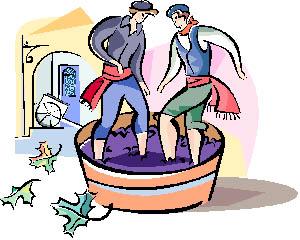 Szeretettel várunk, minden kedves érdeklődőt:a 2019. szeptember 27-én, pénteken 16.00 órától kezdődő SZÜRETI mulatságunkra.Programunk:Szőlő darálás, préselés Must készítés és kóstolásPogácsasütés kemencébenTompeti és barátai koncertArcfestés és csillámtetoválásUgráló vár Minden vendégünknek kellemes szórakozást kívánunk!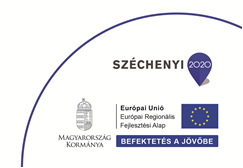 